This form is used as an addendum to online, 320C-WX incentive applications only and will not be accepted alone. All information must be completed for processing; incomplete information will result in delayed payment of the incentive. Details of this program, including incentives, are subject to funding availability and may change.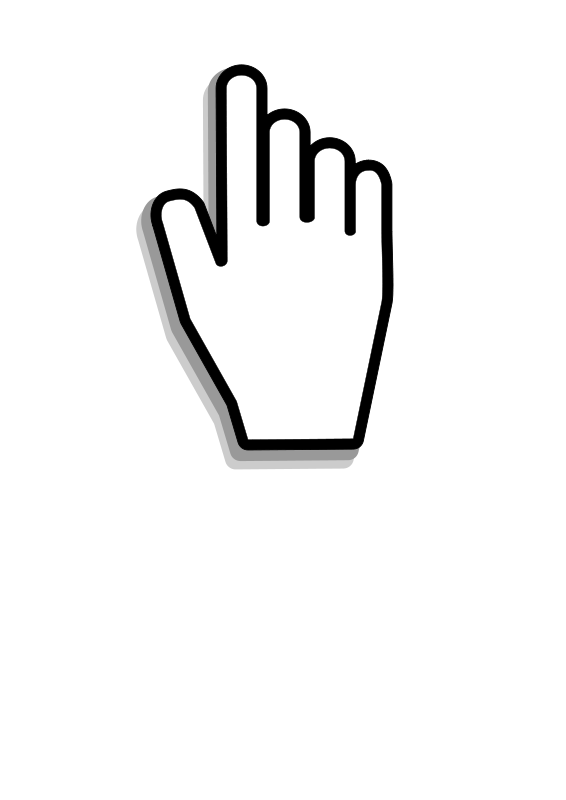 List all windows installed and write down window sizes to the nearest quarter of an inch. Please submit one item from each column below when applying for a window incentive:Trade Ally/Contractor Company Name 	Trade Ally/Contractor PhoneCustomer Name 	Site Address	City	State	ZipWindow Information (Continued)Non-Standard Shape Window InformationIncentive ApplicationWindow SizeWindow U-ValueInvoice Online Invoice or packing list from manufacturer, distributor, retailer or contractor with dimensions for each window Windows Addendum Copy of NFRC sticker for each window installed Manufacturer’s packing list with U-values for each window Purchase and installation invoice marked “Paid in Full” 320C-WX Invoice or packing list from manufacturer, distributor, retailer or contractor with dimensions for each window Windows Addendum Copy of NFRC sticker for each window installed Manufacturer’s packing list with U-values for each window Purchase and installation invoice marked “Paid in Full”Trade Ally/Contractor Information Site Information Window InformationWindow InformationWindow InformationWindow InformationWindow InformationWindow InformationQuantityManufacturerSeries/ModelWidthHeightU-valueQuantityManufacturerSeries/ModelWidthHeightU-valueQuantityManufacturerSeries/ModelShapeMeasurementsU-valueTrade Ally/Contractor SignatureBy signing below, Trade Ally/Contractor certifies that this addendum and accompanying application, invoices, and measure documentation are complete and accurate, and that all measures associated with this addendum were completed as of the signature date below. Trade Ally/Contractor acknowledges that failure to accurately report window sizes, quantity or U-Value will count as a major corrective action and will be subject to disciplinary policies and procedures. To receive incentives, all work must comply with the Home Retrofit Specifications Manual and program incentive guides found on Energy Trust’s website.Trade Ally/Contractor Representative	Signature	DateTrade Ally/Contractor Company	OCCB# or Washington Contractor’s License #	Install Date